Vergünstigungen im Landkreis Cloppenburgfür lnhaberinnen und Inhaber der niedersächsischen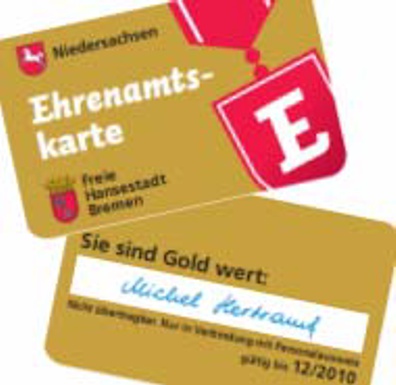 Sehr geehrte lnhaberinnen und Inhaber der Ehrenamtskarte,Sie können mit Ihrer Ehrenamtskarte in ganz Niedersachsen und Bremen zahlreiche attraktive Vergünstigungen in öffentlichen und privaten Einrichtungen in Anspruch nehmen. Bitte teilen Sie jeweils vorab mit, dass Sie Ehrenamtskarteninhaber/-in sind.Sie erkennen diejenigen Einrichtungen und Betriebe, die Ihr Ehrenamt durch die Bereitstellung einer Vergünstigung würdigen, am goldenen Aufkleber im Eingangs- bzw. Kassenbereich.Bitte beachten Sie, dass die Ehrenamtskarte nur mit Ihrer Unterschrift und in Verbindung mit dem Personalausweis gültig ist.Die Karte ist nicht übertragbar und gilt bis zum aufgedruckten Zeitpunkt. Eine erneute Antragstellung vor Ablauf ist möglich.Wir wünschen Ihnen viel Freude beim Einsatz Ihrer Ehrenamtskarte!Für Rückfragen stehen wir Ihnen gerne zur Verfügung!Ehrenamtsagentur  Cloppenburg, Bürgermeister-Winkler-Straße 23, 49661 CloppenburgTel.: 0 44 71-850 45 32, E-Mail: info@ehrenamtsagentur.de, www.ehrenamtsagentur.deÖffnungszeiten der Ehrenamtsagentur: 
montags von 10 – 12 und 15 – 17 Uhr, 			dienstags von 10 – 12 und 15 – 17 Uhr, 
mittwochs von 10 – 12 und 15 – 17 Uhr, 		donnerstags von 10 – 12 und 15 – 18 Uhr
VergünstigungenAlfers Auto- und Rohstoffverwertung GmbH (Zum Brook 32)10 % Ermäßigung auf jeden ÖlwechselAutohaus Südbeck (Daimlerstr. 9-11)Eine kostenlose AutowäscheAutolackiererei Jürgen Pörschke (Lise-Meitner-Str. 6)10 % Nachlass auf AutolackierungenBertis Bike Shop (Werner-Eckart-Ring 2)10 % Vergünstigungen auf ZubehörBildungswerk Cloppenburg (Graf-Stauffenberg-Str. 1)25 % Ermäßigung bei allen Kursen bis zu einem Höchstbetrag von 50 € pro JahrCAPRI - Institut für Nachhilfe und Weiterbildung (Mühlenstr. 20-22)Inhaber von Ehrenamtskarten erhalten für Nachhilfestunden ihrer Kinder einen Preisnachlass von 15 %Ceka Cloppenburg (Bahnhofstr. 7)10 % € bei allen EinkäufenCinecenter Cloppenburg (Osterstr. 38)1 € Rabatt auf Filme (ausgenommen Aktionen)Erholungsgebiet Thülsfelder Talsperre (Bürgermeister-Winkler-Str. 19 - 21)
Gemeinde Essen - Essener Tennisverein (Brookdamm 7, 49632 Essen)3 Gastkarten im Sommer für 50 % RabattGemeinde Lastrup – Naturerlebnisbad (Pegasusstr. 2, 49688 Lastrup)20 % Rabatt auf eine 10-er KarteEWE AG, Kundencenter Cloppenburg (Emsteker Str. 60)Ein Thermobecher und eine Taschenlampe (mit 9 LED) für 6,00 € statt 11,90 €Foto-Studio Lydia Baitinger (Clemens-August-Str. 6, 49685 Emstek)15 % auf alle FotoserienHAARwerk Witten und Preuth GbR (Bremer Str. 2-4)25 % Ermäßigung auf Produkte der Firmen Alterna und L´OréalHair-Shop Edeltraud Wewer (Pingel-Anton Platz 7)10 % Vergünstigungen auf alle KosmetikartikelHolterhus Lederwaren (Lange Str. 31)10 % Rabatt (ausgenommen reduzierte Ware)Injoy Fitness-Studio (Emsteker Str. 30)1 Monat kostenfreies Training inkl. GetränkeKosmetik Heidemann (Emsteker Str. 33)2 für 1: Sie buchen für 2 Personen gleichzeitig. Die Behandlung der zweiten Person (preisgleiche/günstigere) ist kostenlos.Kunstschule Gebertsbauer (Lambertistr. 41, 26121 Oldenburg und Cloppenburger Str. 18, 49696 Molbergen)5 % Rabatt auf alle Kurse (Kunstunterricht)Moobil+  Busse im Landkreis Cloppenburg50% Ermäßigung bei Nutzung der moobil+ Busse im Landkreis Cloppenburg
Mobilitätszentrale Cloppenburg, Pingel-Anton 23, 49661 Cloppenburg
Web:	https://www.moobilplus.de/
Mail:	info@clp.moobilplus.de
Tel.	0800 30 30 30 1
Museumsdorf Cloppenburg (Bether Str. 6)1,50 € Ermäßigung auf den EintrittspreisPinguin Apotheke (Löninger Str. 13)10 % Ermäßigung auf alle KosmetikartikelSartorius GmbH - Kaminstudio (Molberger Str. 4, 49688 Lastrup)10 % Rabatt beim Kauf eines Kaminofens, Kamin, GaskaminSchäfers Bistro (Lange Str. 66)10 % Ermäßigung auf die RechnungSchlömer Hausgeräte (Wilhelm-Röntgen-Str. 3)Dampfreinigerverleih für 10,00 € statt 25,00 €Stadt Cloppenburg - Soestebad (Hagenstr. 28)50 % Ermäßigung auf den Eintrittspreis ins SoestebadStadt Cloppenburg - Stadthalle (Mühlenstr. 20-22)30 % Ermäßigung auf den Eintrittspreis für Veranstaltungen in der StadthalleThülsfelder Golfbetriebsgesellschaft (Mühlenweg 9, 49696 Resthausen)30 % Ermäßigung auf das Tagesgreenfee auf dem öffentlichen GolfplatzVolkshochschule Cloppenburg (Altes Stadttor 16)25 % Ermäßigung bei allen Kursen bis zu einem Höchstbetrag von 50 € pro JahrDie Ehrenamtsagentur und der Landkreis Cloppenburg übernehmen keine Haftung, wenn zugesagte Rabatte nicht eingehalten werden!Eine aktuelle Übersicht aller in Niedersachsen und Bremen angebotenen Vergünstigungen finden Sie unter www.freiwilligenserver.de.Stand: März 2021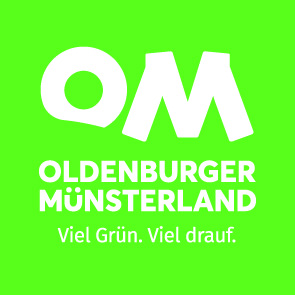 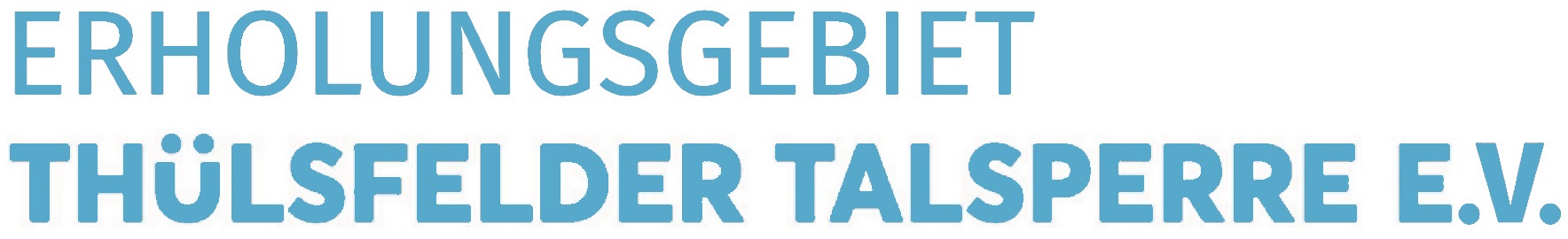 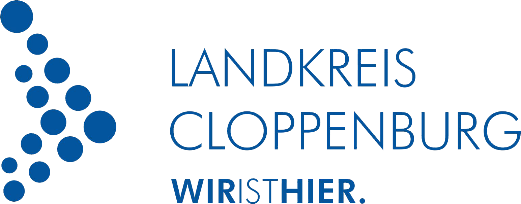 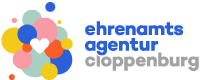 